Hanging JohnnyTraditional sea shanty (as recorded by Stan Ridgway on album Rogue’s Gallery 2006)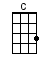 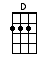 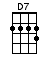 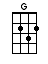 6/8 TIME means / 1 2 3 4 5 6 / or                            / 1       2      /< ~[G]~ means tremolo >INTRO:  / 1 2  / 1 2 /[G] / [G] / [C] / [G] / [C] / [G] / [G][D] / [G]Well they [G] call me hangin’ JohnnyEe-[C]yay-yay-i-[G]oWell I [C] never hanged no-[G]bodyAnd it’s [G] hang [D7] boys [G] hangWell [G] first I hang me motherA-[C]way-hey-i-[G]oMe [C] sister and me [G] brotherIt’s [G] hang [D7] boys [G] hangWell I’d [G] hang to make things jollyEe-[C]yay-ay-i-[G]oI'd [C] hang all wrong and [G] follyIt’s [G] hang [D7] boys [G] hangA [C] rope, a beam, a [G] ladderI'll [D] hang ye all to-[G]getherWell [C] next I hang me [G] grannyI'd [D7] hang the holy familyWell they [G] call me hangin’ JohnnyEe-[C]yay-yay-i-[G]oI ain’t [C] never hanged no-[G]bodyIt’s [G] hang [D7] boys [G] hangMm mm [G] mm mm mm mm mm-mmMm-[C]mm-yay-i-[G]oMm [G] mm mm-mm mm mm-mmAnd it’s [G] hang [D7] boys [G] hangMm mm [G] mm mm mm mm mm-mmEe-[C]yay-ay-i-[G]oMm [G] mm mm-mm mm mm-mmIt’s [G] hang [D7] boys [G] hangCome [C] hang come, haul to-[G]getherCome [D] hang for finer [G] weather[C] Hang on from the [G] yardarmHang the [D7] sea and buy a pig farmOh they [G] call me hangin’ JohnnyEe-[C]yay-hey-i-[G]oWell I [C] never hung no-[G]bodyAnd it’s [G] hang [D7] boys [G] hangOh I'd [G] hang the mates and skippersEe-[C]yay-ay-i-[G]oI'd [C] hang them by their [G] flippersAnd it’s [G] hang [D7] boys [G] hangOh I'd [G] hang the highway robberEe-[C]yay-hey-i-[G]oI'd [C] hang the burglar [G] jobberYeah it’s [G] hang [D7] boys [G] hangOh I'd [G] hang a noted liarEe-[C]yay-ay-i-[G]oI'd [C] hang a bloated [G] friarAnd it’s [G] hang [D7] boys [G] hangThey [G] say I hung a copperEe-[C]yay-ay-i-[G]oOh I [C] gave him the long [G] dropperAnd it’s [G] hang [D7] boys ~[G]~ hang [G]www.bytownukulele.ca